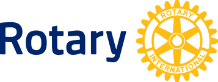 東京八王子北ロータリークラブ　　　　　 〒192-0043　東京都八王子市暁町1-36-6 なか安 7F　　　TEL：042-627-6261・FAX：042-627-6265・E-mail：hachiojikitarc＠nifty. com2024年5月15日　　　　　　　　　　　　　　　　　　　　　　各ロータリークラブ　幹事 様　　　　　　　　　　　　　　　　　　　　　 東京八王子北ロータリークラブ　　　　　　　　　　　　　　　　　　　　　　　　　　　　幹事   森 雅春      拝啓　貴クラブにおかれましては、益々ご健勝の事とお慶び申し上げます。　　　　当クラブ 6月の例会予定をお送り致します。　　　　　　　　　　　　　　　　　　　　　　会員の皆様にお伝えいただきますよう 宜しくお願い申し上げます。敬具記6月  3日（月）・・・・通常例会　　　　　　6月10日（月）・・・・特別休会6月17日（月）・・・・通常例会※6月24日（月）・・・・最終夜間例会（※サインメークアップ受付をいたします。）以上 